1《洋野町スポーツの在り方検討委員会の主な役割》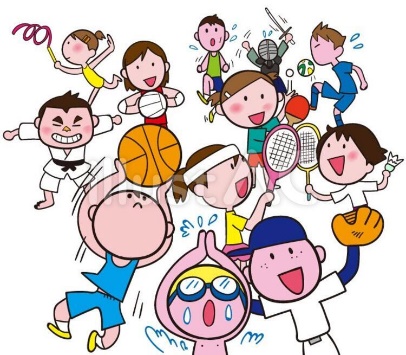 《募集内容》《問い合わせ・応募先》◇　教育委員会事務局総務学校課　〒０２８－７９９５　洋野町種市２３－２７　　電話：６５－５９２０　◇　メール：soumugakko@town.hirono.iwate.jp洋野町におけるスポーツの在り方検討会委員応募用紙令和　　年　　月　　日提出洋野町におけるスポーツの在り方検討会委員に次のとおり応募します。委員に応募する理由（必ず記入してください）応募用紙に記載の個人情報は、今回の応募審査のみに使用します。募集人員１名～２名程度募集期間令和５年６月５日（月）～令和５年６月１６日（金）※受付時間：午前９時～午後５時応募資格洋野町内の小・中学校に在籍する児童・生徒の保護者で、平日に開催する検討会に出席できる方。任　　期委嘱の日から令和８年３月まで　※１年間に３回程度開催予定交 通 費会議に出席した際には、町の規定に基づき旅費を支給します応募方法所定の応募用紙に必要事項を記入のうえ、教育委員会事務局総務学校課（種市庁舎）まで募集期間内に提出願います。選考方法書類選考により決定し、選考結果は、各応募者にお知らせします。ふりがな性　別性　別男　・　女氏　　名㊞性　別性　別男　・　女生年月日昭和　・　平成　　　　年　　　月　　　日年　齢（応募時）年　齢（応募時）歳住　　所〒028-洋野町　　　　　第　　　地割　　　番地〒028-洋野町　　　　　第　　　地割　　　番地〒028-洋野町　　　　　第　　　地割　　　番地〒028-洋野町　　　　　第　　　地割　　　番地電話番号職　業